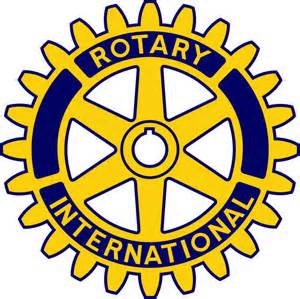 Sign-In:			3:00 p.m.First Session:		3:30 p.m.Breakouts:			4:00 – 6:00 p.m.Dinner:		6:00 p.m.Cost:		$65.00 per RotarianClub: ______________________________________________________________________________________Name:__________________________________________ Office: _________________________________Name:__________________________________________ Office: _________________________________Name:__________________________________________ Office: _________________________________Name:__________________________________________ Office: _________________________________Name:__________________________________________ Office: _________________________________Name:__________________________________________ Office: _________________________________Name:__________________________________________ Office: _________________________________Name:__________________________________________ Office: _________________________________# attending: ________ x $65 = _____________Name of Sender: __________________________________________________________________________Please make check payable to: New Jersey Rotary Capital District FoundationPlease mail check and form to:	John B. Wilson	ICFNJ	797 Springfield Avenue	Summit, NJ  07901Please reply by April 18th.  Thank you.